---------- Forwarded message ---------
Od: Ing. Tomáš Kolarčík <kolarcik@codaoffice.cz>
Date: út 14. 12. 2021 v 12:05
Subject: RE: Objednávka
To: Jana Chlebovská <chlebovska@spgs-szs.cz>Potvrzujeme tímto přijetí objednávky.                                                            Ing. Tomáš Kolarčík                                                           jednatel                                                           CODA OFFICE s.r.o.                                                           Mikulášská 2325/89B                                                           Krnov                                                 IČO: 253 83 094                                            Mobil: +420 736 480 746 HOTLINE: bezpečnostní systémy +420 732 221 104 From: Jana Chlebovská [mailto:chlebovska@spgs-szs.cz] 
Sent: Tuesday, December 14, 2021 10:06 AM
To: kolarcik@codaoffice.cz
Cc: Mikuláš Peths <peths@spgs-szs.cz>; Vladimír Hula <hula@spgs-szs.cz>
Subject: Objednávka Dobrý den, pane Kolarčíku, objednáváme se tímto u vás níže specifikované zboží (druh zboží, včetně počtu kusů). Předpokládaná cena: 99 239,- Kč Termín dodání: do 31. 12. 2021Prosím, abyste mi objednávku v odpovědi na tento email potvrdil, abychom ji mohli následně zveřejnit v Registru smluv.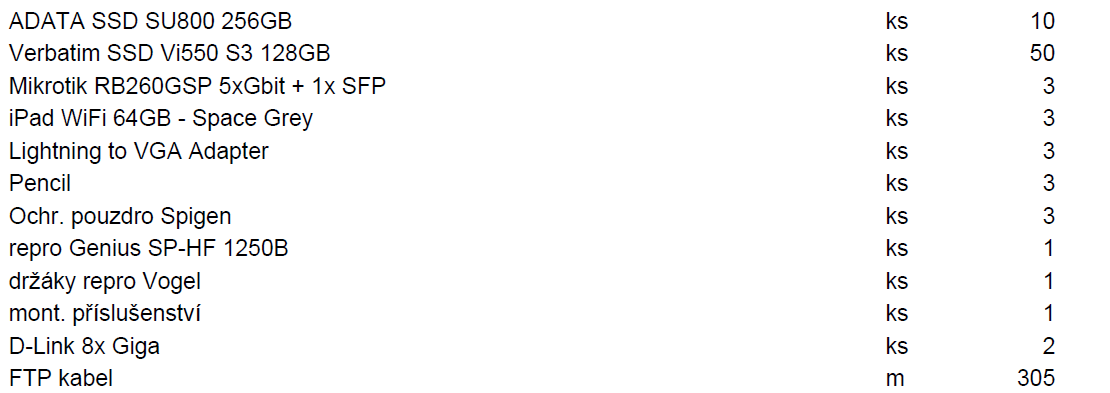 Děkuji a pěkný den!  Chlebovská J.-- Mgr. Jana Chlebovská 
SPgŠ a SZŠ Krnov 
Jiráskova 841/1a 
794 01 Krnov 
tel: 554 637 461 
e-mail: chlebovska@spgs-szs.cz 
www.spgs-szs.cz 

Zvažte, prosím, zda je nutno tuto zprávu vytisknout! 
Šetřeme naše životní prostředí! 

-- Mgr. Jana Chlebovská 
SPgŠ a SZŠ Krnov 
Jiráskova 841/1a 
794 01 Krnov 
tel: 554 637 461 
e-mail: chlebovska@spgs-szs.cz 
www.spgs-szs.cz 

Zvažte, prosím, zda je nutno tuto zprávu vytisknout! 
Šetřeme naše životní prostředí! 